§2472.  Interstate Insurance Product Regulation Compact established; purposes1.  Compact established.  Pursuant to terms and conditions of this chapter, the State seeks to join with other states and establish the Interstate Insurance Product Regulation Compact, referred to in this chapter as "the compact," and thus become a member of the Interstate Insurance Product Regulation Commission.  The superintendent is designated to serve as the representative of this State to the commission.[PL 2003, c. 680, §1 (NEW).]2.  Purposes.  The purposes of this compact are, through means of joint and cooperative action among the compacting states:A.  To promote and protect the interest of consumers of individual and group annuity, life, disability income and long-term care insurance products;  [PL 2003, c. 680, §1 (NEW).]B.  To develop uniform standards for insurance products covered under the compact;  [PL 2003, c. 680, §1 (NEW).]C.  To establish a central clearinghouse to receive and provide prompt review of insurance products covered under the compact and, in certain cases, advertisements related thereto, submitted by insurers authorized to do business in one or more compacting states;  [PL 2003, c. 680, §1 (NEW).]D.  To give appropriate regulatory approval to those product filings and advertisements satisfying the applicable uniform standard;  [PL 2003, c. 680, §1 (NEW).]E.  To improve coordination of regulatory resources and expertise between state insurance departments regarding the setting of uniform standards and review of insurance products covered under the compact;  [PL 2003, c. 680, §1 (NEW).]F.  To create the Interstate Insurance Product Regulation Commission; and  [PL 2003, c. 680, §1 (NEW).]G.  To perform these and such other related functions as may be consistent with the state regulation of the business of insurance.  [PL 2003, c. 680, §1 (NEW).][PL 2003, c. 680, §1 (NEW).]SECTION HISTORYPL 2003, c. 680, §1 (NEW). The State of Maine claims a copyright in its codified statutes. If you intend to republish this material, we require that you include the following disclaimer in your publication:All copyrights and other rights to statutory text are reserved by the State of Maine. The text included in this publication reflects changes made through the First Regular and First Special Session of the 131st Maine Legislature and is current through November 1. 2023
                    . The text is subject to change without notice. It is a version that has not been officially certified by the Secretary of State. Refer to the Maine Revised Statutes Annotated and supplements for certified text.
                The Office of the Revisor of Statutes also requests that you send us one copy of any statutory publication you may produce. Our goal is not to restrict publishing activity, but to keep track of who is publishing what, to identify any needless duplication and to preserve the State's copyright rights.PLEASE NOTE: The Revisor's Office cannot perform research for or provide legal advice or interpretation of Maine law to the public. If you need legal assistance, please contact a qualified attorney.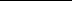 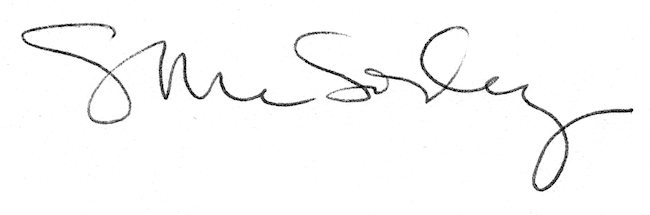 